Communications and Electronic Branch (C&E Br)Newsletter Edition 13-16/ Bulletin de la Branche des communications et de l`électronique (Br des C&É) Édition 13-16HISTORY ⁄ HISTOIRE25 years ago this month on 3 May 1991, the Branch adopts the Motto: Velox, Versutus, Vigilans (Swift, Accurate, Alert).Il y a de ça 25 ans ce mois le  3 mai 1991, la Branche adopte la devise: Velox, Versutus, Vigilans (Rapide, Habille, Alerte).UPCOMING BRANCH RETIREMENT / RETRAITES DE LA BRANCHE À VENIR(New ⁄ nouveau)21 February ⁄ février 2016Chief Warrant Officer S.J. Rockwood, CD – ACISS 00362-1Depart With Dignity Ceremony: Friday 27 May 2016 starting at 1130 hours.Location: Kingston Brew Pub, 34 Clarence Street, Kingston, ON K7L 1W9.OPI: CWO Denis Lessard, e-mail: Denis.Lessard3(atsign)forces.gc.ca .Adjudant-chef S.J. Rockwood, CD – SSICA 00362-1Cérémonie de départ dans la dignité: Vendredi 27 mai 2016 commençant à 1130 heures.Place : Kingston Brew Pub, 34 rue Clarence, Kingston, ON K7L 1W9.POC: CWO Denis Lessard, courriel: Denis.Lessard3(arobase)forces.gc.ca .5 May ⁄ mai 2016Sergeant Giovani Cruz-Lopez, CD – ATIS Tech 00109Depart With Dignity: Friday 6 May 2016 starting at noon.Location: Boston Pizza, 227 Dundas Street East, Quinte West, ON K8V 1L8OPI: MCpl Patrick Drolet, e-mail: Patrick.Drolet2(at sign)forces.gc.caSergent Giovani Cruz-Lopez, CD – Tech SITA 00109Cérémonie de départ dans la dignité: Vendredi 6 mai 2016 commençant à midi.Place : Restaurant Boston Pizza, 227 rue Dundas Est, Quinte West, ON K8V 1L8POC: MCpl Patrick Drolet, courriel: Patrick.Drolet2(arobase)forces.gc.caMaster Corporal Junior G. Dollimont, CD – ATIS Tech 00109Depart With Dignity: Thursday 5 May 2016 starting at noon.Location:  9 Wg Gander All-Ranks MessPOC: Cpl Calvin Mckee, e-mail: Calvin.Mckee(at sign)forces.gc.caCaporal-chef Junior G. Dollimont, CD – Tech SITA 00109Cérémonie de départ dans la dignité: Jeudi 5 mai 2016 commençant à 1200 heures.Place : Mess tous rangs de la 9ème Esc. GanderPOC: Cpl Calvin Mckee, courriel : Calvin.Mckee(arobase)forces.gc.ca6 May ⁄ mai 2016Sergeant J.G. Christian St-Hilaire, CD – ACISSDepart With Dignity Luncheon: Friday 29 April 2016Location: KS on the Keys restaurant, 1029 Daze Street, Ottawa, ON K1V 2G3 starting at 11:30 hours.POCs: WO Mario Bergeron, e-mail Mario.Bergeron(at sign)forces.gc.ca, phone 613-945-7513 or Bianca Vachon, e-mail: Bianca.Vachon(at sign)forces.gc.ca, phone 613- 945-6143.Sergent J.G. Christian St-Hilaire, CD – SSICALunch de départ dans la dignité: vendredi 29 avril 2016Place : Restaurant KS on the Keys, 1029 rue Daze, Ottawa, ON, K1V 2G3 commençant à 1130 heures.POCs: WO Mario Bergeron, courriel Mario.Bergeron (arobas) forces.gc.ca , téléphone 613-945-7513 ou Bianca Vachon, courriel  Bianca.Vachon (arobas) forces.gc.ca , téléphone 613-945-614310 May ⁄ mai 2016Master Warrant Officer George G. Rolet, CD – ATIS TechDepart With Dignity Ceremony: Friday 13 May 2016Location: KS on the Keys Restaurant, 1029 Daze Street, Ottawa, ON K1V 2G3 starting at 1200 hours.OPI: WO Enrico Moehrle, e-mail: enrico.meohrle(at sign)forces.gc.caRSVP prior 30 April 2016.Adjudant-maitre George G. Rolet, CD – Tech SITACérémonie de départ dans la dignité: vendredi le 13 mai 2016Place: Restaurant KS on the Keys, 1029 rue Daze, Ottawa, ON K1V 2G3 commençant à 1200 heures.POC: WO Enrico Moehrle, courriel: enrico.meohrle(arobase)forces.gc.caR.S.V.P. avant le 30 avril 2016.13 May ⁄ mai 2016Master Corporal Jessica L. Scherrer – ATIS TechDepart With Dignity Ceremony: Wednesday 11 May 2016 starting at 1100 hours.Location: Boston Pizza restaurant, 227 Dundas E, Quinte West (Trenton), ON K8V 1L8.OPI: Sgt John Lindsay, e-mail: John.Lindsay4(atsign)forces.gc.caRSVP prior 7 May 2016.Caporal-chef Jessica L. Scherrer – Tech SITACérémonie de départ dans la dignité: Mercredi 11 mai 2016 commençant à 1100 heures.Place: Restaurant Boston Pizza, 227 rue Dundas E, Quinte West (Trenton), ON K8V 1L8.POC: Sgt John Lindsay, courriel: John.Lindsay4(arobase)forces.gc.ca .R.S.V.P. avant le 7 mai 2016.24 May ⁄ mai 2016Master Corporal Marie-Éve Delaunière, CD – ATIS TechDepart With Dignity Ceremony: Thursday 5 May 2016 starting at 1130 hours.Location: Bier Markt, 156 Sparks Street, Ottawa, ON K1P 5C1POC: MCpl Daniel Deschenes, e-mail: Daniel.Deschenes(at sign)forces.gc.ca .Caporal-chef Marie-Éve Delaunière, CD – Tech SITACérémonie de départ dans la dignité : Jeudi 5 mai 2016 commençant à 1130 heures.Place : Bier Markt, 156 rue Sparks, Ottawa, ON K1P 5C1POC: MCpl Daniel Deschenes, courriel: Daniel.Deschenes(arobase)forces.gc.ca .30 May ⁄ mai 2016Sergeant Josh L.R. Corbett, CD – ACISSDepart With Dignity Ceremony: Small private luncheon.Send your messages to WO Katherine Wadge, e-mail: Katherine.Wadge(atsign)forces.gc.ca  no later 13 May 2016.Sergent Josh L.R. Corbett, CD – SSICACérémonie de départ dans la dignité: Petit lunch privé.Veuillez faire parvenir vos messages à WO Katherine Wadge, courriel: Katherine.Wadge (arobase)forces.gc.ca avant le 13 mai 2016.31 May 2016Warrant Officer Linda A. Martin, CD – ATIS TechDepart With Dignity: Small informal gathering at her request.Location: Glaciers Green Golf course for nine holes of golf at 1100 hours and a social afterward at the WOs & Sgts Mess at 1400 hours.OPI: Sgt Brenda Cardinal, e-mail: Brenda.Cardinal(atsign)forces.gc.caRSVP no later than 23 May 2016.Adjudant Linda A. Martin, CD, Tech SITACérémonie de départ dans la dignité: informel à sa demande.Place : Glaciers Green Golf course pour une ronde de neuf trous de golf à 1100 heures suivit par un rassemblement au Mess des Adjs & Sgts de la 19ème Escadre Comox à 1400 heures.POC : Sgt Brenda Cardinal, courriel : Brenda.Cardinal(arobase)forces.gc.ca .R.S.V.P pas plus tard que le 23 mai 2016.5 June ⁄ juin 2016Major Michael G. Groh, CD – SigsDepart With Dignity Ceremony: Thursday 5 May 2016, 1200 hours for 1230 hours.Location: Army Officers Mess, 149 Somerset Street West, Ottawa, ON K2P 0H7.POC: Lt Ken Bunting, e-mail: Kenneth.Bunting(atsign)forces.gc.ca .  RSVP no later 3 Mai 2016.Major Michael G. Groh, CD – TransCérémonie de départ dans la dignité: Jeudi le 5 mai 2016, 1200 heures pour 1230 heures.POC: Lt Ken Bunting, courriel: Kenneth.Bunting(atsign)forces.gc.ca .R.S.V.P. avant le 3 mai 2016.Sergeant Nancy Dion, CD – Comm Rsch 00120Depart With Dignity Ceremony: Friday 13 May 2016 starting at 1200 hours.Location: K&S on the Keys restaurant, 1029 Dazé Street, Ottawa, ON K1V 2G3.OPIs: WO Josée Lamothe, e-mail: Josée.Lamothe(atsign)forces.gc.ca  orSgt Tom Anstey, e-mail: Thomas.Anstey2(atsign)forces.gc.ca .Sergent Nancy Dion, CD – Chercheur en Communication 00120Cérémonie de départ dans la dignité : Vendredi le 13 mai 2016 commençant à 1200 heures.Place: Restaurant K&S on the Keys, 1029 rue Dazé, Ottawa, ON, K1V 2G3POCs: WO Josée Lamothe, courriel: Josée.Lamothe(arobase)forces.gc.ca  orSgt Tom Anstey, courriel: Thomas.Anstey2(arobase)forces.gc.ca .19 June ⁄ juin 2016Master Warrant Officer Steven T. Cobden, CD – ACISSDepart With Dignity Ceremony: Friday 10 June 2016 from 1200 – 1600 hours.Location: Reichwald Sgt’s & WO’s Mess at the Petawawa Garrison.POC: WO Donald Deans, e-mail: Donald.Deans(at sign)forces.gc.caAdjudant-maitre Steven T. Cobden, CD – SSICACérémonie de départ dans la dignité: vendredi 10 juin 2016 de 1200 à 1600 heures.Place : Mess Reichwald des Adjs & Sgts de la garnison de Petawawa.POC: WO Donald Deans, courriel: Donald.Deans(arobase)forces.gc.ca(New ⁄ nouveau)23 Juin ⁄ juin 2016Major Réjean Richard, MMM, CD – former Rad Op, Sig Op, SignalsFarewell cheer: Thursday 23 June 2016, 1300 for 1330 hours.Location: Army Officers Mess, 149 Somerset Street Ouest, Ottawa, ON K2P 0H7POCs: Maj William Bruce, e-mail: William.Bruce3(atsign)forces.gc.ca or LCol Gary Whelan, Gary.Whelan(atsign)forces.ca before 17 June 2016.Major Réjean Richard, MMM, CD – ancien Op Rad, Op Trans, TransmissionsMessage d`adieu: Jeudi le 23 juin 2016, 1300 pour 1330 heures.Place : Mess des officiers de l`armée, 149 rue Somerset ouest, Ottawa, ON K2P 0H7POCs : Maj William Bruce, courriel: William.Bruce3(arobase)forces.gc.ca ou le LCol Gary Whelan, courriel: Gary.Whelan(arobase)forces.gc.ca avant le 17 juin 2016.                                                         4 July / juillet 2016Chief Warrant Officer Normand J. Dubois, CD - ATIS Tech 00109Depart With Dignity Ceremony: Friday 8 July 2016Location: NDHQ WOs & Sgts Mess, 4 Queen Elizabeth Drive, Ottawa, ON, K2P 2H9 starting at 1130 hoursPOC: CWO Martin Dubé, e-mail Martin.Dube4 (at sign) forces.gc.caRSVP no later 30 June 2016.Adjudant-chef Normand J. Dubois, CD – Tech SITA 00109Cérémonie de départ dans la dignité : vendredi 8 juillet 2016Place : Mess des Adjts & Sgts du QGDN, 4 rue Queen Elizabeth, Ottawa, ON, K2P 2H9 commençant à 1130 heures.POC : CWO Martin Dubé, courriel : Martin.Dube (a commercial) forces.gc.caR.S.V.P. au plus tard le 30 juin 2016.10 August ⁄ août 2016Master Warrant Officer Lorraine J. Pilon, CD – ACISS-CISTIMDepart With Dignity Ceremony: No formal DWD at the member`s requestPOC for messages: MWO José Drouin, e-mail: jose.drouin(at sign)forces.gc.caNote: Lorraine`s last working day is on Tuesday 19 April 2016.Adjudant-maitre Lorraine J. Pilon, CD – SSICA-GTSICCérémonie de départ dans la dignité : aucune cérémonie formelle à sa demandePOC pour les messages : MWO José Drouin, courriel : jose.drouin(arobase)forces.gc.caVeuillez noter que le dernier jour de travail de Lorraine sera le mardi 19 avril 2016.15 November ⁄ novembre 2016Master Warrant Officer Kirby R. Rayner, CD, ACISS-CISTIMDepart With Dignity ceremony: Thursday 9 June 2016Location: Villa Maple Leaf, Canadian Community CentreOPIs: MWO Derek Millard e-mail Derek.Millard (at sign) forces.gc.ca or James Millard e-mail James.Millard (at sign) JFCNP.NATO.int .Adjudant-maître Kirby R. Rayner, CD, SSICA-GTSICCérémonie de départ dans la dignité: jeudi 9 juin 2016Place : Villa Maple Leaf, Centre communautaire canadienPOCs: MWO Derek Millard, courriel Derek.Millard(arobase)forces.gc.ca ou James Millard, courriel James.Millard(arobase) JFCNP.NATO.intPROMOTIONWarrant Officer Mario Legnaro, Comm Rsch, was promoted to that rank on Thursday 28 April 2016 at CFS Leitrim.L`Adjudant Mario Legnaro, Chercheur en communications, fut promu à ce rang le jeudi 28 avril 2016 à la SFC Leitrim.AWARDS16 April ⁄ avril 2016During a visit to Edmonton, Gen Jonathan H. Vance, Chief of Defence Staff ,  presented Captain Dan R. Bowhey, 3 CDSG Sig Sqn Det Wainwright with his coin in recognition of 38 years of service, for being an active community member and most recently,  instrumental with signals support to the Canadian Manoeuvre Training Centre and Ex MAPLE RESOLVE.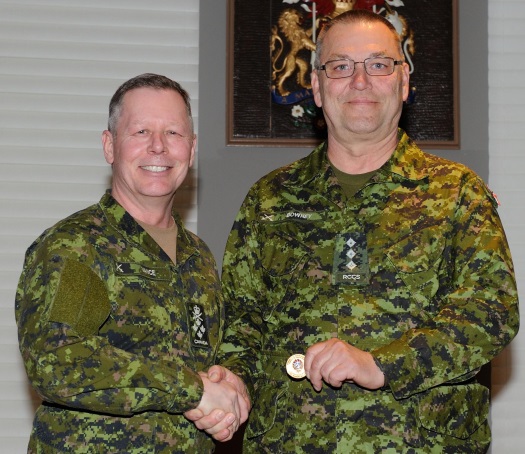 Capt Dan R. Bowhey receiving the CDS coin ⁄Le Capt Dan R. Bowhey reçoit le coin du CEMD.Lors d`une visite à Edmonton, le Gén. Jonathan H. Vance, Chef de l`État-major de la défense, a présenté au capitaine Dan R. Bowhey, 3ème GSDC ET Det. Wainwright, son coin en reconnaissance de ses 38 ans de service, comme membre actif dans la communauté et plus récemment, en étant instrumental pour le soutien des communications pour le Centre canadien d’entraînement aux manœuvres et pour l`Exercice MAPLE RESOLOVE.During the same ceremony, Mrs. Lianne Christie, 3 CDSG Sig Sqn Shilo, was also presented with the CDS coin in recognition for her 25 years of Public Service and her impending retirement on 29 June 2016. Mrs. Christie played a national leading role in Service Desk operations and deployed as Service Desk Lead on a two year NATO tour in Kabul at ISAF HQ (2010-2011). 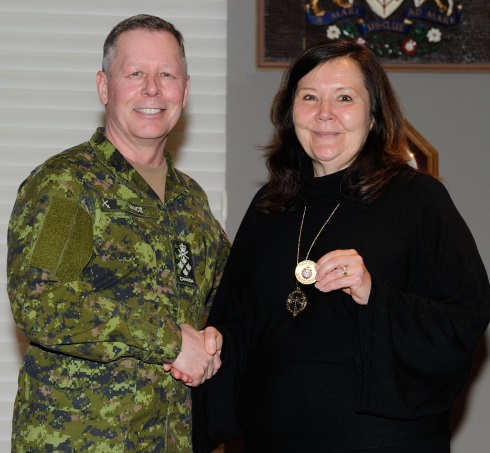 Mrs Lianne Christie receiving the CDS coin ⁄Mme Lianne Christie recevant le coin du CEMD.Lors de la même cérémonie, Mme Lianne Christie, 3ieme GSDC ET Det. Shilo  a aussi été présenté avec le coin du CEMD en reconnaissance de ses 25 années de service dans la fonction publique et en préparation pour sa retraite le 29 juin 2016.  Madame Christie a joué un rôle clé national dans l’Opérations du bureau du service et elle s’est déployé comme Gérante du bureau de service pour une mission de deux ans avec l`OTAN à Kabul au QG FIAS (2010-2011).  LAST POST ⁄ AVIS DE DÉCÈS15 April 2016Master Warrant Officer (ret`d) John Bramwell Ivemey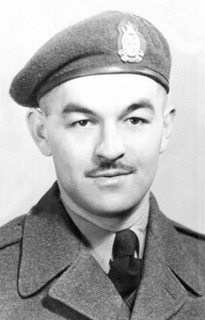 (1924 -2016)A beloved, generous and adored husband, father, "poppy" and "uncle Bram" to many, he died peacefully at the age of 92 surrounded by his wife of 62 years, Audrey; his children; grandchildren; and extended family. "Poppy" was born in 1924, in Cupids, Newfoundland, to Heber and Flora Ivimey. He was the youngest of five children; his sister Verna and brothers Frederick and Valance - all died before he was 16, leaving the young "Bram" - as he was called in Newfoundland - and his sister, Lily, to help their aging parents. After serving with the Royal Newfoundland Regiment in World War II, and with the Canadian Forces in Korea, he returned to Newfoundland and married the girl from Brigus - Audrey Trickett - in 1954. They started their family in St. John's and after dad served a year-long UN posting in Gaza, they moved to Fredericton and finally to Kingston in 1965. After 26 years of service, he retired from the Canadian Armed Forces and worked as an accountant at Secker & Ross Chartered Accountants and at the S&R Department Store in Kingston, where he instilled a passion and knack for accounting to three of his sons. He retired at age 85 after a serious illness and the closure of S&R store.He leaves behind his wife, Audrey; his children - Fred (Sharon), Ruth (Doug), Bill (Judy), Jeff (Ellen), Lori (Shawn), Donna (Dan), and Robert (Peelu); his adoring grandchildren - Kai (Maddee); Calvin (Faith); Michelle (Jesse); Candice (Alex); Vanessa (Drew); Lilly (Scott); Jacquelyn; Danica (Lucas); Johnny, Stewart (Michelle), Kenny (Leah), Bobby, Arjun, Emma, Maya and Audrey; and his great-grandchildren Haylie, Riley, Carson and Ryder. The family awaits the arrival and celebration of another great-grandson any day now. Uncle Bram was a special uncle to his sister Lily's children - John and Verna Loder - and to the Taylors - whose families were touched by the early loss of a beloved parent. He was a jovial brother-in-law and warm, fun-loving uncle to the Hiscock, Trickett and Snow families. Good-natured, but extremely stubborn (he still cheered for the Maple Leafs), he insisted on living his final years in the family home, something he could not have done without the devotion of his wife, his extended family and friends, and in particular his grandson, Kai. He was blessed with a patient and caring wife, a large and loving family, generous friends and neighbours, wonderful co-workers, and by many years of good health. The family is especially grateful for the healthcare dad received - the nurses, doctors, physio and occupational therapists, paramedics and homecare workers - all who helped to make his final years comfortable. Every extra day of dad's good health and humour was a blessing and his passing could not have been any more gentle and fitting for such a sweet man. A memorial service was held at the Robert J. Reid & Sons Chapel on the Corner, 309 Johnson Street (at Barrie Street) chapel on Thursday 21 April 2016 at 1100 hours. Donations in his memory can be made to the Cupids Legacy Centre:  http://cupidslegacycentre.ca or to a charity of your choice. Sharing Memories Online condolences may be made at: www.reidfuneralhome.com.Adjudant-maitre (à la retraite) John Bramwell Ivemey(1924 – 2016)Un mari bien-aimé, généreux et adoré, père, "Poppy" et "oncle Bram" pour beaucoup, il est mort paisiblement à l'âge de 92 ans entouré de sa femme de 62 ans, Audrey; ses enfants; petits-enfants; et la famille élargie.

"Poppy" est né en 1924 à Cupids, Terre-Neuve de Heber et Flora Ivimey. Il était le plus jeune de cinq enfants; sa sœur Verna et frères Frederick et Valance - sont tous morts avant qu`il est 16 ans, laissant le jeune "Bram" - comme il a été appelé à Terre-Neuve - et sa sœur, Lily, pour aider leurs parents vieillissants.

Après avoir servi avec le Royal Newfoundland Regiment dans la Seconde Guerre mondiale, et avec les Forces canadiennes en Corée, il est retourné à Terre-Neuve-et épousa la fille de Brigus - Audrey Trickett - en 1954. Ils ont commencé leur famille à Saint-Jean et après papa est servi un pour la mission des Nations Unies à Gaza, ils ont déménagé à Fredericton et, enfin, à Kingston en 1965. Après 26 ans de service, il a pris sa retraite des Forces armées canadiennes et a travaillé comme comptable chez Comptables agréés Secker & Ross et au magasin S&R à Kingston, où il a inculqué une passion et talent pour la comptabilité à trois de ses fils. Il a pris sa retraite à 85 ans après une maladie grave et la fermeture du magasin S & R.

Il laisse derrière lui sa femme, Audrey; ses enfants - Fred (Sharon), Ruth (Doug), Bill (Judy), Jeff (Ellen), Lori (Shawn), Donna (Dan), et Robert (Peelu); ses petits-enfants bien aimés - Kai (Maddee); Calvin (Faith); Michelle (Jesse); Candice (Alex); Vanessa (Drew); Lilly (Scott); Jacquelyn; Danica (Lucas); Johnny, Stewart (Michelle), Kenny (Leah), Bobby, Arjun, Emma, ​​Maya et Audrey; et ses arrières petits-enfants Haylie, Riley, Carson et Ryder. La famille attend très bientôt l'arrivée d'un autre grand-petit-fils. Oncle Bram était oncle spécial pour les enfants de sa sœur Lily - John et Verna Loder - et les Taylors - dont les familles ont été touchées par la perte précoce d'un parent bien-aimé. Il était un beau-frère jovial et chaleureux, un oncle bien-aimé pour les familles Hiscock, Trickett et Snow. De bonne humeur mais extrêmement têtu (il encore applaudi pour les Maple Leafs), il a insisté pour continuer de vivre ses dernières années dans la maison familiale, quelque chose qu'il n`aurait pu faire sans le dévouement de sa femme, de sa famille élargie et les amis, et notamment son petit-fils, Kai. Il a été béni avec une femme patiente et attentionnée, une grande et aimante famille, de généreux amis et voisins, merveilleux collègues, et par de nombreuses années de bonne santé. La famille est particulièrement reconnaissant pour les soins de santé qu`il a reçus - infirmières, médecins, kiné et ergothérapeutes, paramédicaux et travailleurs des soins à domicile - tous ceux qui l`ont aidés à faire de ses dernières années plus à l'aise. Chaque jour supplémentaire de bonne santé et de son humour était une bénédiction et sa mort ne pouvait être plus doux et approprié pour un tel homme doux.

Un service commémoratif a eu lieu au la Chapelle Robert J. Reid & Sons Chapel sur le coin, 309 rue Johnson (à la rue Barrie) le jeudi 21 Avril 2016 à 1100 heures. Les dons en sa mémoire peuvent être faits au Centre du patrimoine de Cupids: http://cupidslegacycentre.ca/ ou à un organisme de bienfaisance de votre choix.

Vous pouvez partager vos condoléances et souvenirs en ligne en visitant: www.reidfuneralhome.com .8 April ⁄ avril 2016Sergent Marcel Viau, CD, ancien Tech Radio, Tech SICT, SSICA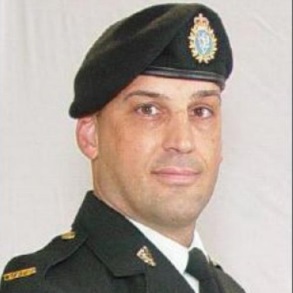 (1968 – 2016)Le Sergent Marcel Viau est décédé à Québec le 18 avril  2016 à l'âge de 48 ans. Le Sgt Viau servait avec le 3 R22èR à Valcartier.Il laisse dans le deuil, ses sœurs Sylvie (Claude) et Carole, son frère Richard (Karine), ses deux nièces, son neveu ainsi que plusieurs parents et amis.Un service en sa mémoire a eu lieu à 1100 heures le vendredi 29 avril 2016 à la chapelle du complexe funéraire  Yves Légaré de Longueuil. L'inhumation a eu lieu par après le même jour au Cimetière de Saint-Isidore-de-La Prairie.Au lieu de fleurs, un don à la Fondation de la Société Alzheimer serait apprécié en la mémoire de Marcel  Viau : http://www.alzheimer.ca/frL`Avis de décès ainsi que les condoléances peuvent être offerts : https://yveslegare.com/fr/defunt/marcel-viauSergeant Marcel Viau, CD –Former Rad Tech, LCIS Tech, ACISSSgt Marcel Viau passed away in Quebec City on 18 April 2016 at the age of 48 years. He was serving with 3 R22eR in Valcartier.He leaves to mourn, his sister Sylvie (Claude) and Carole, his brother Richard (Karine), her two nieces, nephew and several relatives and friends.

A service in his memory was held at 1100 hours on Friday 29 April 2016 in the chapel of the Yves Légaré funeral complex of Longueuil. The burial was held afterwards on the same day at the Cemetery of Saint-Isidore-de-La Prairie. In lieu of flowers, donations to the Foundation of the Alzheimer Society would be appreciated by the memory of Marcel Viau: http://www.alzheimer.ca/enCondolences may be offered: https://yveslegare.com/fr/defunt/marcel-viau25 April ⁄ avril 2016Chief Warrant Officer (ret`d) Theresa Charlton (née Ryan), Tel Tech (223), Comm Tech (224), & LCIS Tech (227)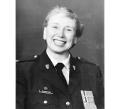 (4 October 1960 – 25 April 2016)CWO (ret`d) Theresa Charlton passed away on Monday 25 April 2016 after a long battle with brain cancer. Originally from Placentia, NL, Theresa enrolled in the CAF in 1978 and served for 30 years. She leaves behind her husband, CWO (ret`d) Mark Charlton.  A service was held at 1100 hours on Friday 29 April 2016 at the Brown Chapel, 805 Prescott Street, Kemptville, ON K0G 1J0. Donations may be made to the Brain Tumour Foundation of Canada:http://www.braintumour.ca/?utm_source=Google%2BGrant&utm_medium=General%2BAwareness&utm_campaign=General-Awareness&gclid=CJrJ18uNsswCFUgkhgodUQEB1gFor condolences and tributes, visit the Hulse, Playfair & McGarry:www.hpmcgarry.caObituary: http://www.legacy.com/obituaries/ottawacitizen/obituary.aspx?n=theresa-charlton&pid=179761375Note: Her photo and obituary was not available by the time the previous bulletin was published.Adjudant-chef (à la retraite) Theresa Charlton, ancienne Technicienne SICT(4 octobre 1960 – 25 avril 2016)L`Adjuc (à la retraite) Theresa Charlton est décédé le lundi 25 Avril 2016 après une longue bataille  contre le cancer du cerveau.

Originaire de Placentia, Terre-Neuve, Theresa s`est enrôlé dans la CAF en 1978 et a servi pendant 30 ans. Elle laisse derrière son mari, l`Adjuc (à la retraite) Mark Charlton.

Un service en sa mémoire a eu lieu à 1100 heures le vendredi 29 Avril 2016 au Chapel Brown, 805, rue Prescott, Kemptville, ON K0G 1J0. Les dons peuvent être faits à la Fondation canadienne des tumeurs cérébrales:
http://www.braintumour.ca/fr-ca

Pour les condoléances et hommages, visitez le centre funéraire Hulse, Playfair & McGarry:
www.hpmcgarry.ca

Pour l`avis de décès:  http://www.legacy.com/obituaries/ottawacitizen/obituary.aspx?n=theresa-charlton&pid=179761375

Veuillez noter que sa photo et son avis de décès n`étaient pas disponible au moment où l`édition du bulletin précédent a été publier.Warrant Officer (ret`d) Thomas Richard ″TR″ McKay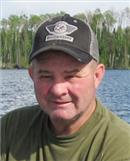 (5 August 1949 – 25 April 2016)It is with profound sadness that we announce the passing of WO Thomas Richard McKay, a proud veteran, husband, father, grandfather, brother, uncle and friend to all on 25 April 2016 at the age of 66.He especially enjoyed his role as uncle to his many nieces and nephews. The highlight of his 28 year military career was his time with the Airborne. After his retirement, he spent time with the Commissionaires and later the G4 and enjoyed his years at WSIB. He was a spit and polished soldier to the end. He loved the outdoors trips with his brothers and golfing with buddies.He will be greatly missed by his wife of 46 years, Joan, daughter Tiffany Poirier, son-in-law Marcel, much loved granddaughters DJ and Allyssa. He loved his McKay family. He is survived by siblings Betty, Helen, (Lloyd) Jack, (Judy) Jo-Ann, (Barry) Bryan, (Judy) Joyce, Keith (Marilyn), Bill, Lois, Rob (Cathy) and their families. He is also survived by his extended Weedmark family who loved him so much.A Celebration of Life was held at the Branch 5 Legion in Thunder Bay on 28 April 2016 officiated by Ken Haggerty of Calvin Presbyterian Church. His interment will take place at a later date.Online condolences may be made through http://www.nwfainc.com . For his obituary visit: http://www.legacy.com/obituaries/chroniclejournal/obituary.aspx?n=thomas-richard-mckay-tr&pid=179762071&fhid=31366 .Adjudant (à la retraite) Thomas Richard ″TR″ McKay(5 August 1949 – 25 April 2016)C`est avec une profonde tristesse que nous vous annonçons le décès de l`Adj Thomas Richard McKay, un fier vétéran, mari, père, grand-père, frère, oncle et ami de tous, le 25 Avril 2016 à l’âge de 66 ans.

Il aimait particulièrement son rôle d'oncle de ses nombreux neveux et nièces. Le point culminant de sa carrière militaire de 28 ans était son temps avec le Régiment aéroporté. Après sa retraite, il a passé du temps avec les commissionnaires et plus tard le G4 et apprécié ses années à la CSPAAT. Il a été un soldat jusqu`à la fin, toujours ″spit & shine″. Il aimait les voyages en plein air avec ses frères et jouer au golf avec des copains.

Il manquera beaucoup à son épouse de 46 ans, Joan, fille Tiffany Poirier, fils-frère Marcel, bien aimé de ses petites-filles DJ et Allyssa. Il aimait sa famille McKay. Il est survécu par ses frères et sœurs Betty, Helen, (Lloyd) Jack, (Judy) Jo-Ann, (Barry) Bryan, (Judy) Joyce, Keith (Marilyn), Bill, Lois, Rob (Cathy) et leurs familles. Il laisse également dans le deuil sa famille étendue Weedmark qui l'aimait tant.

Une célébration de la vie a eu lieu à la Branche 5 de la Légion à Thunder Bay le 28 Avril 2016 présidée par Ken Haggerty de l`Église Presbytérienne Calvin. L'inhumation aura lieu à une date ultérieure.

Les condoléances peuvent être faites en visitant: http://www.nwfainc.com .
Pour l`avis de décès: http://www.legacy.com/obituaries/chroniclejournal/obituary.aspx?n=thomas-richard-mckay-tr&pid=179762071&fhid=31366 .UPCOMING EVENTS ⁄ ÉVENEMENTS À VENIR2 – 27 May ⁄ mai 2016″Parallel″ Photo ExhibitThis photo exhibit is presented by Canadian Forces Combat Camera to commemorate the Centennial of the First World War and to acknowledge the service and professionalism of the men and women of the Canadian Armed Forces throughout the century. Parallel presents striking comparisons between imagery taken by Canadian Armed Forces members during the First World War, and those taken in conflict during the 21st century.This photo exhibit will be at the C&E Museum in Kingston from 2 – 27 May 2016. The Museum new opening hours from 1 May to Labour Day are from 1100 – 1700 hours every day of the week. After Labour Day till 30 April, Monday to Friday 1100 – 1700 hours. Plans are underway for this exhibit to travel across the country. Bases and Wings interested in hosting this exhibit can contact Capt Christopher Daniel, Canadian Forces Combat Camera, ADM PA, via e-mail: Christopher.Daniel(atsign)forces.gc.ca .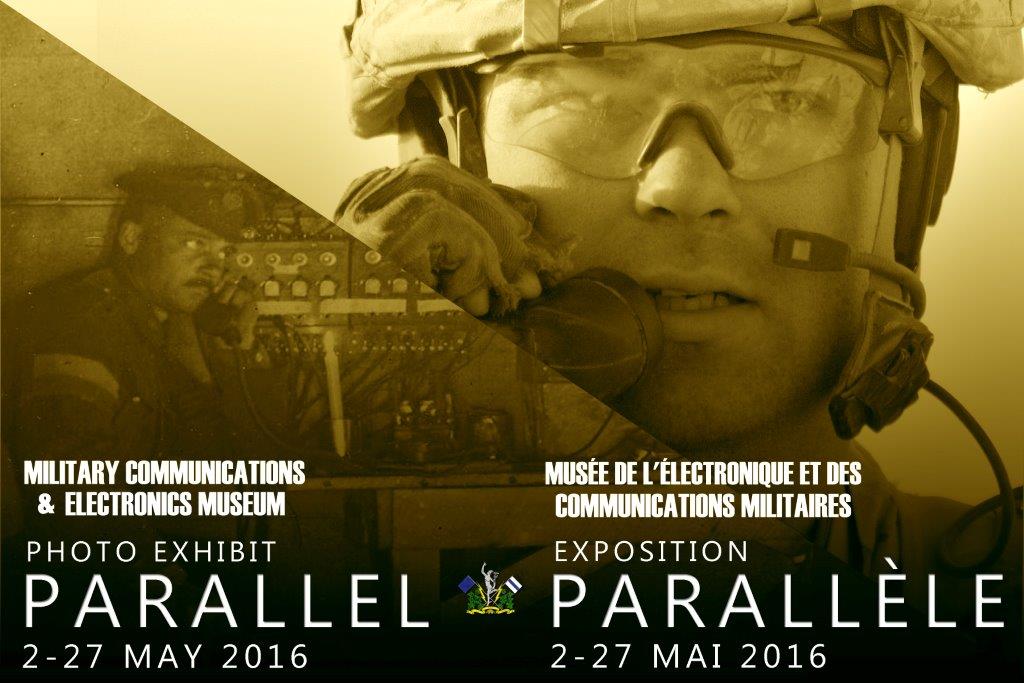 Promotional poster provided by the Kingston C&E Museum ⁄ Poster pour promouvoir l`exposition provient du Musée des C&É de KingstonL`Exposition de photos ″Parallèle″Cette exposition de photos est présentée par Camera de combat des Forces canadiennes pour commémorer le centenaire de la Première Guerre mondiale et pour reconnaître le service et le professionnalisme des hommes et des femmes des Forces armées canadiennes tout au long du siècle. Parallèle montre les comparaisons frappantes entre les images prises par les membres Forces armées canadiennes pendant la Première Guerre mondiale et celles prises lors de conflit au cours du 21ème siècle.Cette exposition de photos sera au Musée des C&É à Kingston du 2 - 27 mai 2016. Les heures d`ouvertures du Musée du 1 mai jusqu`à la Fête du travail sont de 1100 – 1700 heures tous les jours de la semaine. Après la Fête du travail jusqu`au 30 avril de 1100 – 1700 heures, du lundi au vendredi.Les plans sont en cours pour que cette exposition voyage à travers le pays. Les Bases et Escadres intéressées à accueillir cette exposition peuvent communiquer avec le Capt Christopher Daniel, Caméra canadienne de combat des Forces, SMA (PA), par courriel: Christopher.Daniel(atsign)forces.gc.ca.19 May ⁄ mai 20169th Annual ADM(IM) Mess Dinner / 9ème Dîner régimentaire du SMA(GI)Venue ⁄ Place: Rideau Canal Junior Rank Mess, 4 Queen Elizabeth drive, Ottawa, ON K2P 2H9Time ⁄ heure: 1830 for 1930 hoursPOCs:Inauguration ceremony of 7 Communication Group, the Transformation of 76 Communication Regiment and the Stand-up of 77 Line Regiment.Location: Cartier Drill Hall, Ottawa, ON starting at 1030 hours.Dress: DEU 1A for military personnel and equivalent for civilian personnel.RSVP: Capt Liu, e-mail: Jianghua.Liu(atsign)forces.gc.ca no later 13 May 2016.Cérémonie d’inauguration du 7e Groupe des communications, de la transformation du  76e Régiment des communications et de la création du 77e Régiment des lignes.Location : Cartier Drill Hall, Ottawa, ON commençant à 1030 heures.Habillement: UDE 1A pour le personnel militaire et tenue équivalente pour le personnel civil.R.S.V.P : Capt Liu, courriel: Jianghua.Liu(arobase)forces.gc.ca au plus tard le 13 mai 2016.23 June ⁄ juin 201676 Communication Group Change of Command parade ⁄Parade de changement de commandement du 76 Groupe des communications.3 June ⁄ juin 2016CFIOG Change of Command parade ⁄ Parade de changement de commandement du GOIFC.Location : CFS Leitrim, 3545 Leitrim Road, Ottawa, ON starting at 1000 hours.Parade de changement de commandement du GOIFCPlace : SFC Leitrim, 3545 chemin Leitrim, Ottawa, ON commençant à 1000 heures.Retired Officers Annual DinnerLocation : Vimy Officers Mess, Kingston, ON 18:00 for 19:15 hours.Guest of Honour: Lieutenant-General Guy Thibault, VCDSCost: $70.00 payable only by cheque made up to the C&E BranchOPI: Maj Steeve Lavoie, e-mail: Steeve.Lavoie(at sign)forces.gc.caRSVP prior 20 May 2016 with payment.For more information, visit the C&E Association website: www.cmcen.caIn addition, a no-host dinner is being organized in a downtown Kingston restaurant on Friday 3 June 2016 for spouses ⁄ partners by Mrs Shirlene Richard.  Contact her before 20 May via e-mail: Shirlene_Richard(atsign)yahoo.ca, phone: 613-382-8825Dîner annuel des officiers retraitésPlace : Mess des officiers Vimy, vendredi le 3 juin 2016 18:00 for 19:15 heures.Invité d`honneur : Lieutenant-général Guy Thibault, VCEMDCoût : $70.00 payable par chèque fait à la Branche des C&ÉPOC : Maj Steeve Lavoie, courriel: Steeve.Lavoie(arobase)forces.gc.caR.S.V.P. avant le 20 mai 2016 avec votre paiement.Pour plus d`information, veuillez visiter le site internet de l`Association des C&É : www.cmcen.caEn plus, Mme Shirlene Richard organisera à nouveau un dîner sans-hôte dans un restaurant au centre-ville de Kingston le vendredi 3 juin 2016 2016 pour les conjoints et partenaires qui souhaitent y assister. Vous êtes prié de la contacter par courriel: shirlene_richard(arobase)yahoo.ca ou par téléphone : 613-382-8825 avant le 20 mai 2016.28 June ⁄ juin 2016 Petawawa, ON2 CMBG HQ & Sig Sqn Change of Command parade.Parade de changement de commandement de l`ET & QG 2 GBMC.29 June ⁄ juin 2016 Kingston ON21 EW Regt Change of Command parade starting at 1100 hours. Parade de changement de commandement du 21e Régt de GE commençant à 1100 heures.CFSCE CWO Change of Appointment ceremony starting at 1500 hours.Cérémonie du changement d`appointement de l`Adjuc de l`EECFC commençant à 1500 heures.C&E Branch Change of Appointment ceremony.Cérémonie d`appointement de la Br des C&É30 June ⁄ juin 2016CFNOC Change of Command parade.Parade de changement de commandement pour CORFC.CFS Leitrim, 3545 Leitrim Road, Ottawa, ON. 18 – 19 August ⁄ août 2016C&E Home station Annual Charity golf tournament ⁄ Tournoi annuel de golf de la maison mère de C&É, Kingston ON.26 – 29 October ⁄ Octobre 2016C&E Week ⁄ Semaine des C&É, Kingston, ON.April ⁄ Avril 2017Museum Foundation and C&E Branch Battlefield Study Tour ⁄ Visite d`étude des champs de batailles de la Fondation du musée et de la Branche des C&ÉRead all about the interesting things that are being done to promote the C&E Branch Heritage including a Canada 150 C&E Branch Battlefield Study tour in April 2017 for deserving junior personnel of the Branch. Get involved!Visit the Canadian Military Communications and Electronic Network website for the letter announcing this trip:http://cmcen.ca/2016/01/13/ce-battlefield-study-tour-april-2017/Below is the itinerary for this trip ⁄ Voici l’itinéraire pour ce voyage:After compiling all the returns for seats on this trip, below is the list of units that will be sending junior deserving personnel on this trip.Après la compilation de toutes les demandes de sièges sur ce tour, nous sommes heureux d'annoncer que les unités dans la liste si haute ont été choisies pour parrainer et envoyer du personnel méritant sur ce voyage.MISCELLANEOUS ⁄ DIVERSC&E Branch 2016 Educational Bursaries CompetitionThe Communications and Electronic Branch (C&E Br) Office is currently accepting nominations for the 2016 education bursaries competition where the Branch will award two $1000.00 and two $500.00 education bursaries.  Deadline for application is Friday 24 Jun 2016.  Details on how to apply is as follow:Communications and Electronics Branch (C&E Br) Education BursaryIntroduction1.	The C & E Branch Education Bursary is offered on an annual basis to offset the cost of post-secondary education.2.	The C & E Branch Educational Bursary is intended to provide financial assistance for deserving candidates entering of post-secondary education program.  This may include but is not limited to university, community college and technical school for their first undergraduate degree, college or technical school diploma.Conditions3.           The C&E Branch Education Bursary competition is only open to serving military personnel, retired personnel, civilian employee of the Department, their spouse and dependents who are contributing to the Military C&E Museum Fund either through monthly pay allotments to the C&E Museum Foundation or by making monthly or yearly donations to the Military Communications and Electronic Museum Foundation: https://www.canadahelps.org/en/charities/the-military-communications-and-electronics-museum-foundation/.  The applicants must be in or have completed their final year of secondary schooling and are preparing to attend or are currently attending a post-secondary institution where the tuition is not otherwise reimbursed.Application4.           Application is by filling out Educational Bursary Application on the C & E Branch Internet website: http://www.forces.gc.ca/en/caf-community-branches-comm-elec/forms.page.  The instructions to the applicant are included in the application form and all parts of the form must be filled out in full.  If you are already attending a post-secondary education program, a proof of the courses that you have taken and are currently taking including the grades that you have received should be included. 5.           Applications will be accepted in either official language and must be received no later than Friday 24 June 2016 for the fall school year.Selection6.           The winners of the bursaries are going to be chosen by a selection committee based on school achievements, their personal attributes, their community involvements with the cadets, scouts, guides, the Reserves, clubs or organizations along with demonstrated leadership potential in coaching, leading camps, team captain etc.  In the event that no applicants are found suitable, the bursaries may be held back for this year.Contact7.           Questions or queries can be directed to the C&E Branch Chief by e-mail at: Michel.Boislard@forces.gc.ca or by phone: 613-991-4193 or 3600.Concours 2016 de Bourse d'Études de la Branche des C&ELa Branche des communications et de l`électronique accepte présentement des nominations pour le concours 2016 de bourses d'études où la Branche accordera deux bourses d`études de $1000.00 et deux de $500.00. La date limite pour soumettre votre application est le vendredi 24 juin 2016. Les détails sur la façon d'appliquer sont les suivant:

Programme de bourses d`études de la  Branche des communications et de l'électronique (Br C&É)
1.           Les bourses d`études de la Branche des C&É sont offert sur une base annuelle pour compenser le coût des études postsecondaire.
2.           Ce programme de bourse d`étude vise à fournir une aide financière aux candidats méritants qui entreront dans un programme d`étude postsecondaire ou qui poursuivent présentement un tel programme. Cela peut inclure, mais ne se limite pas à l'université, à un collège communautaire, ou à une école technique pour l`obtention d`un diplôme d`un premier diplôme postsecondaire.
Conditions
3.           Ce concours de bourses d'études est ouvert uniquement aux militaires en service, le personnel retraité, employé civil du ministère, leur conjoint et personnes à charge qui contribuent au Fond du Musée militaire des C&É soit par les allocations de salaire mensuel ou ceux qui font des dons mensuels ou annuels à la Fondation du Musée des communications militaire et de l`électronique: https://www.canadahelps.org/en/charities/the-military-communications-and-electronics-museum-foundation/ . Les candidats doivent être en train de terminé leur dernière année d'études secondaires et se préparent à continuer des études postsecondaires ou ils/elles sont actuellement en train de poursuivre un programme d'études postsecondaire où les frais de scolarité ne sont aucunement remboursés.
Demande
4.           Pour appliquer, veuillez compléter le formulaire de bourse d`études sur le site internet de la Branche: http://www.forces.gc.ca/fr/communaute-fac-branches-comm-elec/formulaires.page . Les instructions pour l`appliquant sont inclus dans le formulaire de demande et toutes les parties du formulaire doivent être remplis au complet. Si vous êtes déjà inscrit à un programme d'études postsecondaires, une preuve des cours que vous avez complétés ou ceux que vous êtes présentement en train de compléter ainsi que les notes que vous avez reçus doit être inclus avec votre application.
5.           Les demandes seront acceptées dans les deux langues officielles et doivent être reçues au plus tard le vendredi 24 Juin 2016 pour le programme d’étude de cet automne.

6.           Les gagnants des bourses d`études vont être choisis par un comité de sélection basé sur leurs résultats scolaires, leurs qualités personnelles, leurs activités communautaires avec les cadets, les scouts, les guides, la réserves, les clubs ou les organisations ainsi que leur potentiel de leadership démontré comme entraineur, assistant de camp, capitaine de l'équipe, etc. Dans le cas où le comité déterminerait qu`aucun candidat n`est convenable sur les demandes qu`ils nous avons reçu, les bourses d`études pourraient ne pas être accordées pour cette année.
Point de Contact
7.           Toutes les questions à propos de ce concours peuvent être adressées à l`Adjudant-chef de la Branche des C&É à l'adresse: Michel.Boislard(arobase) forces.gc.ca ou par téléphone au: 613-991-4193 ou 3600.Nominations for the 2016 C&E Br Member & Subaltern of the Year CompetitionThe Communications and Electronic Branch (C&E Br) is currently accepting nomination for the 2016 C&E Br Member and Subaltern of the Year competition. These awards served to recognize the personal achievement, dedication and excellence of junior C&E Br personnel that are supporting the operations of the Canadian Armed Forces. All serving members of the C&E Br at the rank of MCpl/MS and below as well as 2Lt to Lt are eligible to be nominated for these awards. Units should comment on the performance of their personnel for the period covering 1 April 2015 to 31 March 2016. The Br will only accept one nomination per category from each unit. The nominations should include a cover letter, the nomination form with any supporting documentation including a current MPRR and are to be forwarded to Sgt Nathalie Larin, C&E Br Clerk, via encrypted email to: Nathalie.Larin@forces.gc.ca or by mail to:C&E Branch Secretariat (Tunneys)National Defence HeadquartersMGen George R. Pearkes Building101 Colonel By DriveOttawa, ON K1A 0K2Deadline for nominations is Friday 24 June 2016. A selection committee will evaluate and score all the nominations during the summer and the names of the recipients will be announced this fall. As a bonus for this year competition, if they are available, the winners will be offered the opportunity to travel to Europe and participate in the 10 days (1 – 10 April 2017) Br battlefields study tour in France and Belgium. The Br will pay for their airfare, accommodations, and travel while on the tour. They will also receive $500.00 in spending money to cover personal expenses that are not covered on this trip.Good luck to all the units. Mises en Candidature pour le Concours 2016 de Membre et Subalterne de l'Année de la Br des C&ÉLa Branche des communications et de l`électronique (Br  C&É) accepte présentement les candidatures pour le concours 2016 de Membre et Subalterne de l`Année de la Br C&É. Ces prix servent à reconnaître la réussite personnelle, le dévouement et l'excellence du personnel junior de la Br C&É Br qui supportent les opérations des Forces armées canadiennes. Tous les membres actifs de la Br C&É au rang de Cplc / Matelot-chef en descendant, ainsi que tous les 2Lt à Lt sont admissibles à recevoir ces prix.

Les unités devraient commenter sur les performances de leur personnel pour la période allant du 1er Avril 2015 au 31 Mars 2016. Nous accepterons seulement une candidature par catégorie de chaque unité. Les candidatures doivent inclure une lettre de nomination, le formulaire de candidature avec toute la documentation, y compris un Sommaire des dossiers du personnel militaire (SDPM) courant et doivent être transmis au Sgt Nathalie Larin, Commis de la Br C&É, par courrier électronique crypté à: Nathalie.Larin@forces.gc.ca ou par courrier à:

C&E Branch Secretariat (Tunneys)National Defence HeadquartersMGen George R. Pearkes Building101 Colonel By DriveOttawa, ON K1A 0K2
La Date limite pour les candidatures est vendredi 24 Juin 2016.

Un comité de sélection évaluera et marquer toutes les nominations au cours de l'été et les noms des récipiendaires seront annoncés cet automne.

Comme bonus pour la compétition de cette année, s`ils sont disponibles, les gagnants se verront offrir la possibilité de voyager en Europe du 1 - 10 Avril 2017 et de participer au voyage d'étude des champs de bataille de la Br en France et en Belgique. Le Br va payer pour leurs billets d'avion, l'hébergement et le voyage sur le circuit. En plus, les deux gagnants recevront 500,00 $ pour couvrir leurs dépenses personnelles qui ne sont pas couvert sur ce voyage.

Bonne chance à toutes les unités.ADM(IM) History Project / Projet d’histoire du SMA(GI)Did you know that the Assistant Deputy Minister (Information Management) organization was created almost 18 years ago?  Did you know that it was briefly called Assistant Deputy Minister (Defence Information Services) in the 1990s, or that it finds its roots in the Canadian Forces Communication Command (CFCC)?The ADM(IM) organization would be considered very young if compared to other Canadian Defence units or establishments. But just like other units, our history tells the interesting story of how and why we came to be. I am happy to announce that the History of ADM(IM) Organization has been compiled and is now available.In addition to the narrated history, the ADM(IM) History Project also wants to tell our history in pictures and is collecting photographs for this purpose.  If you have photographs or other documents of a special IM Group event, moment, or person, you can contribute to this project and help preserve this history by sending us these documents at the C&E Branch Office:C&E Branch Secretariat (Tunneys)National Defence HeadquartersMGen George R. Pearkes Building101 Colonel By DriveOttawa, ONK1A 0K2Or via e-mail at: +DGIMT C&E Branch@ADM(IM) C&E Branch@Ottawa-HullSaviez-vous que l’organisation du Sous-ministre adjoint (Gestion de l’information) a été créée il y a presque 18 ans déjà? Saviez-vous aussi qu’elle s’est brièvement appelée « Sous-ministre adjoint (Services d’information de la Défense) » dans les années 1990 et qu’elle a son origine dans le Commandement des communications des Forces canadiennes?L’organisation du SMA(GI) paraît bien jeune quand on la compare aux autres unités et établissements faisant partie de l’Équipe de la Défense. Mais comme les autres unités, elle possède une histoire intéressante, et son origine et sa raison d’être valent la peine d’être racontées. J’ai donc le plaisir d’annoncer que l`Histoire de l’organisation du SMA(GI) a été compilé et est disponible.En plus de relater notre histoire sur cette page, le Projet d’histoire du SMA(GI) veut la raconter en images et ramasse actuellement des photos pour y parvenir. Si vous avez des photos d’une personne ou d’un événement qui revêt une certaine importance pour le Groupe GI, vous pouvez participer à ce projet et contribuer à préserver notre histoire en nous envoyons ces photos au Secrétariat de la Branche des C&É :Secrétariat de la Branche des C&E Branch (Tunneys)Quartier général de la défenseBâtiment MGen George R. Pearkes101 Colonel By DriveOttawa, ONK1A 0K2Ou par courriel: +DGIMT C&E Branch@ADM(IM) C&E Branch@Ottawa-HullCalling all Signal RegimentsThe Museum is in desperate need of high quality dpi photographs from each of the Signal Regiments across the country to be a part of a Communication Reserve Display which will be unveiled this spring. Some of the units have sent artifacts to be included in the display, but in order to have a graphic representative of all of the units, digital photos are required.  The Museum would love photos from any part of your history including the present day. If you send your photos as soon as possible over the next few weeks, this would be of great assistance. The purpose of this exhibit is to represent the members of all the Units from one end of the country to the other and highlight their work as they perform their C&E Branch related occupations. Photos from exercises, and any deployments would be most appreciated. Any assistance on this matter would be greatly appreciated.  If anyone requires any additional information please do not hesitate to contact Miss Annette E. Gillis, Museum Curator, email: annette.gillis (at sign)forces.gc.ca , Phone: 613-541-5130 / CSN 271-5130.Appel à tous les Régiments de transmissionLe Musée des communications militaires à un besoin urgent de photos de haute qualités de chacune des Unités de réserve des communications à travers les pays pour faire partie d`une exposition sur la réserve des communications qui sera dévoilée ce printemps.Des Unités ont déjà envoyés des articles pour inclure dans cette exposition mais pour obtenir une représentation graphique de toutes les Unités, nous avons besoin de photos digitales. Le Musée aimerait obtenir des photos représentants l`histoire vos Unités incluant les temps modernes si vous pourriez les faire parvenir au Musée dès que possible durant les prochaines semaines. Le but de cette exposition est de représenté les membres des Unités de communication d`un bout à l`autre du pays en train de faire leur travail au sein de la Branche des C&É. Des photos d`exercices, d`entrainement ou de déploiements seraient bien appréciés.Toute aide à ce sujet serait grandement appréciée. Si vous avez besoin d'informations supplémentaires s'il vous plaît n`hésitez pas à contacter Annette E. Gillis, Curatrice du Musée, courriel: annette.gillis (at sign) forces.gc.ca Téléphone: 613-541-5130 / CSN 271-5130Semaphore to Satellite – A Canadian History of Military Communications 1903 – 2013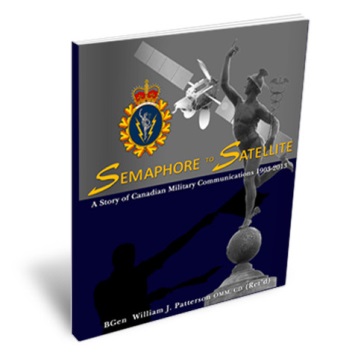 Looking for a unique gift to mark a special occasion, to recognize the achievement of a top performer or just to learn more about the rich history of your Branch, than look no further and order your own copy of Semaphore to Satellite.Authored by BGen (ret`d) William J. Patterson, OMM, CD, author and historian, this detailed book of 600+ pages is loaded with photos and short personal vignettes including:Account of the development of Canadian military communications;Origins of the Signalling Corps;RCCS, including some RCEME;RCAF Telecom;Special Wireless;Supplementary Radio System;Communications activities during major conflicts; WW1, WW2, KoreaDevelopment of Canada and Arctic sovereignty;Cold War & UN peacekeeping;Afghanistan;Creation of the C&E Branch; Current technical revolution and its impact.The book is on sale for $50.00 and can be purchased from the C&E Museum in Kingston by contacting Mrs Sandra Walsh, e-mail: Sandra.Walsh(atsign)forces.gc.ca, phone: 613-541-5010 ext: 4675.Ottawa points of sale:C&E Branch Secretariat, Tunneys PasturePOCs: Sgt Nathalie Larin, e-mail: Nathalie.Larin(atsign)forces.gc.ca orCWO Michel Boislard, e-mail: Michel.Boislard(atsign)forces.gc.ca .NDHQ :Col Patrice Sabourin, e-mail: Patrice.Sabourin(atsign)forces.gc.ca . Maj Shelley Nickerson, e-mail: Shelley.Nickerson(atsign)forces.gc.ca .Semaphore to Satellite – A Canadian History of Military Communications 1903 – 2013Vous cherchez un cadeau unique pour marquer une occasion spéciale, pour reconnaître la performance d`une personne à votre unité, ou tout simplement pour en apprendre davantage sur la riche histoire de votre Branche, ne cherchez plus et commander votre propre copie du livre: Semaphore to satellite.

Rédigé par BGén (à la retraite) William J. Patterson, OMM, CD, auteur et historien, ce livres détaillés de 600+ pages est chargé avec des photos et de courtes vignettes personnelles, y compris:L`histoire du développement des communications militaires canadiennes ;Les origines du Corps des transmissions;CTRC, incluant GEMRC;Telecom de l`ARC;Télégraphie sans fil spéciale;Réseau radio supplémentaire;Les communications durant les conflits majeurs : Première, Deuxième guerre mondiales, la Corée; Le développement du Canada et la souveraineté dans l’arctique;La guerre froide, les missions de paix des Nations Unis;L`Afghanistan;La création de la Branche des C&É;La révolution technique et son impact;Noter : Le livre est seulement disponible en anglais pour le moment.Le livre est en vente pour $50.00 et peut être acheté auprès du Musée C & E à Kingston en communiquant avec Mme Sandra Walsh, e-mail: Sandra.Walsh(arobase)forces.gc.ca, téléphone: 613-541-5010, poste 4675.
Points de vente à Ottawa:C & E Secrétariat de la Branche, Tunneys Pasture
POC: Sgt Nathalie Larin, e-mail: Nathalie.Larin(arobase)forces.gc.ca ou
CWO Michel Boislard, e-mail: Michel.Boislard(arobase)forces.gc.ca.
QGDN:
Col Patrice Sabourin, e-mail: Patrice.Sabourin(arobase)forces.gc.ca.
Maj Shelley Nickerson, e-mail: Shelley.Nickerson(arobase)forces.gc.ca.LINKS ⁄ LIENSCommunications and Electronic Branch internet website ⁄ Site internet de la Branche des communications et de l`électronique :http://www.forces.gc.ca/en/caf-community-branches-comm-elec/index.page The Canadian Military Communications and Electronic Network (CMCEN) ⁄ Le Réseau canadien militaire des communications et de l`électronique (RCMCÉ) : www.cmcen.caNote: Previous editions of this Newsletter are available on the Branch and the C&E Association internet websites. Veuillez noter que les éditions précédentes de ce bulletin sont disponibles sur les sites internet de la Branche et de l`Association des C&É.INFORMATION ABOUT BRANCH ANNOUNCEMENTS ⁄ INFORMATION À PROPOS DES ANNONCES POUR LA BRANCHEAs a courtesy to all our readers, we ask that the information you send us be translated using local resources. If not, this could delay its publication. For the retirement messages, adding a photo of the person that is retiring is a nice touch and will assist the Community in remembering the individual that is retiring.  Be aware that this information will be available for viewing on the internet, so make sure that the content of your message is appropriate and that you are comfortable with this information being available on this mean.  Upon request, we can send your announcement within the Department only. Announcement concerning the RCAF community should also be forwarded to the Branch in addition to CWO Normand Dubois, e-mail: Normand.Dubois(atsign)forces.gc.ca .Thank you.Communications and Electronic Branch SecretariatContact us through e-mail to our positional mailbox, e-mail: DGIMTCandEBranch_BrancheCetEDGTGI@forces.gc.ca****Par courtoisie à tous nos lecteurs, nous demandons à ce que les annonces que vous nous envoyez soient traduit dans les deux langues officielles en utilisant vos ressources locales. Sinon, ceci pourrait retarder leur publication.

Pour les messages de retraite, nous vous suggérons d`ajouter une photo de la personne qui prend sa retraite ce qui aidera la Communauté à se souvenir de la personne qui prend sa retraite. Soyez conscient que cette information sera disponible sur l`Internet, alors assurez-vous que le contenu du vos message est approprié et que vous êtes à l'aise avec cette information étant disponible sur ce moyen. Sur demande, nous pouvons envoyer votre annonce au sein du Département seulement.

Pour les annonces concernant la communauté de l`ARC, veuillez faire parvenir cette information à la Branche ainsi qu`à l`Adjuc Normand Dubois, courriel: Normand.Dubois(arobase)forces.gc.ca .Merci bien.Le Secrétariat de la Branche des communications et de l`électroniqueVous pouvez nous contacter par courriel au: DGIMTCandEBranch_BrancheCetEDGTGI@forces.gc.caCFIOG (Leitrim):WO Eric Viau613-945-3186CFEWC:MWO Steve Cloutier613-943-9884CFSSG (76 Comm Gp):CFSSG HQ:MWO Rob ShermanWO Pierre Lavoie613-995-2690613-945-6013DGIMO:DIMEUS:WO Sylvain JacquesLibby Patrick613-995-7712613-992-7566DGIMPD:Lt Ken Bunting 613-947-8953DGEAS:WO Nathalie Baribeau 613-996-6700DGIMTSP:MWO Marc Bourget 613-991-5902DIMCBM:D Strat CS:Maj Lori SumnerMWO Claude Provost613-996-0020613-991-5849CFEWC:MWO Steve Cloutier613-943-9884Seats Allocations for C&E Battlefield Study Tour in 2017 / Allocations des Sièges pour le Voyage d`Étude des Champs des Batailles en 2017 Seats Allocations for C&E Battlefield Study Tour in 2017 / Allocations des Sièges pour le Voyage d`Étude des Champs des Batailles en 2017 Seats Allocations for C&E Battlefield Study Tour in 2017 / Allocations des Sièges pour le Voyage d`Étude des Champs des Batailles en 2017 Seats Allocations for C&E Battlefield Study Tour in 2017 / Allocations des Sièges pour le Voyage d`Étude des Champs des Batailles en 2017 Seats Allocations for C&E Battlefield Study Tour in 2017 / Allocations des Sièges pour le Voyage d`Étude des Champs des Batailles en 2017 Seats Allocations for C&E Battlefield Study Tour in 2017 / Allocations des Sièges pour le Voyage d`Étude des Champs des Batailles en 2017 Seats Allocations for C&E Battlefield Study Tour in 2017 / Allocations des Sièges pour le Voyage d`Étude des Champs des Batailles en 2017 Seats Allocations for C&E Battlefield Study Tour in 2017 / Allocations des Sièges pour le Voyage d`Étude des Champs des Batailles en 2017 Seats Allocations for C&E Battlefield Study Tour in 2017 / Allocations des Sièges pour le Voyage d`Étude des Champs des Batailles en 2017 GroupingSeats SponsoredUnit Canadian Army Units221 EW Regt KingstonCanadian Army Units231 Sig Regt HamiltonCanadian Army Units232 Sig Regt TorontoCanadian Army Units134 Sig Regt MontrealCanadian Army Units136 Sig Regt HalifaxCanadian Army Units237 Sig Regt St John`sCanadian Army Units238 Sig Regt WinnipegCanadian Army Units239 Sig Regt VancouverCanadian Army Units241 Sig Reg EdmontonCanadian Army Units23 CDSG Sig Sqn EdmontonCanadian Army Units15 CDSG Sig Sqn GagetownCanadian Army Units12 CER PetawawaCanadian Army Units31 CMBG HQ & Sig EdmontonCanadian Army Units22 CMBG HQ & Sig Sqn PetawawaCanadian Army Units25 CMBG HQ & Sig Sqn ValcartierCanadian Army Units12 MP Platoon PetawawaCanadian Army Units6CFSCE KingstonCanadian Army Units2ET GS 2 DivRCAF Units119 Wing TIS Sqn ComoxRCAF Units14 Wing TIS Sqn Cold LakeRCAF Units1ATESS TrentonCFIOG & Units2CFS Leitrim OttawaCFIOG & Units1CFNOC OttawaCFJSR5CFJSR KingstonC&E Branch2For the winners of the Br 2016 Member and Subaltern of the Year competition.